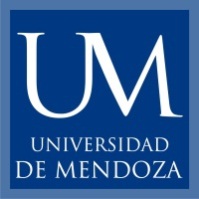 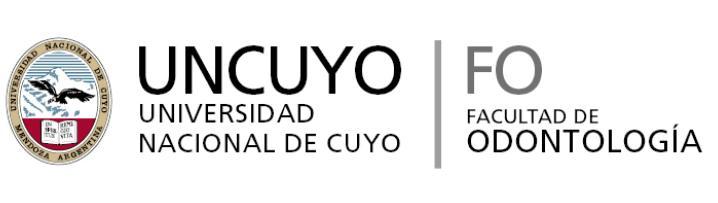 III Jornadas Interuniversitarias de Operatoria dental de la Ciudad de MendozaCONFERENCIA:PRESENTACION EN  POWER POINTTema libre:MODALIDAD: EXPOSICION ORAL DE ALUMNOS EN FORMA INDIVIDUAL O GRUPALTUTORIADA POR DOCENTE DE ALGUNA DE LAS UNIDADES ACADEMICAS INTERVINIENTES10 MINUTOS DE EXPOSICIÓN POR PRESENTACION, MAS 5 MINUTOS DE DISCUSION 10 DIAPOSITIVAS APROXIMADAMENTEFONDO NEGROLETRAS BLANCASTIMES NEW ROMANEL TRABAJO SERA EVALUADO POR COMITÉ EVALUADOR.LA MEJOR PRESENTACIÓN SERÁ PUBLICADA EN LA REVISTA DE LA UNCuyo.PRESENTAR RESUMEN DE APROXIMADAMENTE 1000 (MIL) CARACTERES EN TIPOGRAFÍA TIMES NEW ROMAN, TAMAÑO 12.FECHA LIMITE DE PRESENTACION: 10 DE SEPTIEMBRE DE 2015 12:00 HS. FORMA DE PRESENTACION: RESUMEN Y POWER POINT DEBE ENVIARSE A: jornadasodontoum@outlook.com.ar y ENTREGAR CD CON DICHOS ARCHIVOS A SECRETARIA DE POSGRADO FACULTAD DE ODONTOLOGIA UNCUYO.LOS PARTICIPANTES DEBERAN ESTAR INSCRIPTOS EN LAS JORNADAS.Poster:MODALIDAD DIGITAL, CON DEFENSA ORAL.5 MINUTOS PARA DEFENDERLO, MAS 5 MINUTOS DE DISCUSION.PUEDE SER DE CARÁCTER INDIVIDUAL O GRUPAL.PUEDEN PARTICIPAR ALUMNOS, DOCENTES O PROFESIONALES.SOLO UNA DIAPOSITIVA.MEDIDAS GRAFICAS 1.5 MTS X 1.1 MTS - 1.1 MTS X 1.5 MTSLOS MISMOS SERAN EVALUADOS POR COMITÉ ASESOR CIENTIFICO.FORMA DE PRESENTACION: RESUMEN Y POWER POINT DEBE ENVIARSE A: jornadasodontoum@outlook.com.ar y ENTREGAR CD CON DICHOS ARCHIVOS A SECRETARIA DE POSGRADO FACULTAD DE ODONTOLOGIA UNCUYO.